Удовлетворенность  родителей (законных представителей)  качеством услуг, оказываемых муниципальным бюджетным дошкольным образовательным учреждением «Ваховский детский сад «Лесная сказка»  за 3 года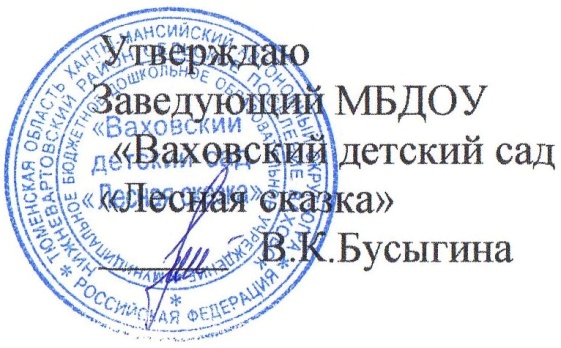 Учебный год Показатель удовлетворенности2016-2017100%2017-2018100%2018-2019100%